DECLARACIÓN RESPONSABLE LICENCIA DE OBRASYo,……………………………………..con D.N.I………………….. y domicilio en………………………………………………………….., presentoDECLARACIÓN RESPONSABLE por la que manifiesto, bajo mi responsabilidad, la veracidad de cuanto expongo y en especial que las obras/actuación a realizar se ajustarán a las expresadas.Adjunto documentación expresiva de la actuación y me comprometo a ejecutar las obras/actuación, observando las medidas de seguridad y demás establecidas en la normativa técnica aplicable, y, de conformidad con la Ordenanza vigente.Villava a	de	de 20   .Firma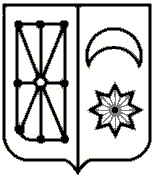 Atarrabiako Udala Ayuntamiento de Villava 31610 NAFARROA/NAVARRAKale Nagusia 22/Calle Mayor 22 Telefonoa/Teléfono 948 136680Faxa/Fax 948 136 386ayuntamiento@villava.esC.I.F.: P–31 25800 G